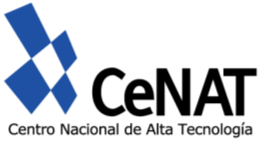 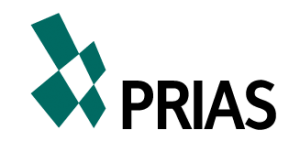 Costos uso de laboratorio PRIASCosto operativo despliegue de misión no tripulada proyecto NANTI: $799 USIncluye:Duración: 1 díaPersonal: 3 personas (Piloto y copiloto, asistente)Viáticos de alimentaciónUnidad: Phantom 3Operación: Captura de imágenes RGB / VideoExtensión: hasta 300 HaNo incluye: transporte, hospedaje ni combustibleCosto para el uso de equipos del laboratorio PRIAS: $44/día US